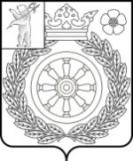 МУНИЦИПАЛЬНЫЙ СОВЕТ ВЕЛИКОСЕЛЬСКОГО СЕЛЬСКОГО ПОСЕЛЕНИЯРЕШЕНИЕот 21.10.2020                                                                                                                  № 25Об утверждении соглашения и дополнительного соглашения к соглашению о передаче части полномочий между органами местного самоуправления Великосельского сельского поселения и Гаврилов - Ямского муниципального района         Руководствуясь Федеральным законом от 06.10.2003г. №131-ФЗ «Об общих принципах организации местного самоуправления в Российской Федерации», Уставом Великосельского сельского поселения, МУНИЦИПАЛЬНЫЙ СОВЕТ ВЕЛИКОСЕЛЬСКОГО СЕЛЬСКОГО ПОСЕЛЕНИЯ РЕШИЛ:Утвердить соглашение о передаче части полномочий Великосельского сельского поселения, предусмотренных пунктом 5 части 1 статьи 14 Федерального закона от 06.10.2003 №131-ФЗ «Об общих принципах организации местного самоуправления в Российской Федерации», Гаврилов-Ямскому муниципальному району согласно приложению1.Утвердить дополнительное соглашение к соглашению №3 от 19.12.2019 о передаче части полномочий Гаврилов-Ямского муниципального района Великосельскому сельскому поселению, предусмотренного пунктом 1 части 1 статьи 14 Федерального закона от 06 октября 2003 года №131-ФЗ «Об общих принципах организации местного самоуправления в Российской Федерации» согласно приложению 2.   Данное решение подлежит официальному опубликованию в районной газете «Гаврилов-Ямский Вестник» и на официальном сайте Великосельского сельского поселения в сети Интернет.Настоящее решение вступает в силу с момента его официального опубликования. Глава Великосельскогосельского поселения                                                                    Водопьянов В.И.Председатель Муниципального СоветаВеликосельского сельского поселения                                             Мошкин Б.Е.СОГЛАШЕНИЕо передаче части полномочий по исполнению бюджета и осуществлению контроля, предусмотренного частью 5 статьи 99 Федерального закона от 05 апреля 2013 года № 44-ФЗ « О контрактной системе в сфере закупок товаров,  работ, услуг для обеспечения государственных и муниципальных нужд»   Администрацией Великосельского сельского поселения Администрации Гаврилов-Ямского муниципального района  г.Гаврилов-Ям                                                                            «______»_____________2020В соответствии с частью 4 статьи 15 Федерального закона от 6 октября 2003 года  № 131 - ФЗ «Об общих принципах организации местного самоуправления в Российской Федерации», частью 5 статьи 99 Федерального закона от 05 апреля 2013года № 44-ФЗ « О контрактной системе в сфере закупок товаров, работ, услуг для обеспечения государственных и муниципальных нужд»  Администрация Великосельского сельского поселения (именуемая в дальнейшем - «Администрация поселения»), в лице Главы поселения Водопьянова Виталия Ивановича, действующего на основании Устава Великосельского сельского поселения Гаврилов-Ямского муниципального района, с одной стороны, Администрация Гаврилов-Ямского муниципального района (именуемая в дальнейшем - «Администрация района»), в лице Главы муниципального района Комарова Алексея Александровича,  действующего на основании Устава Гаврилов-Ямского  муниципального района Ярославской области, с другой стороны, вместе именуемые «Стороны», заключили настоящее Соглашение о нижеследующем:1. Предмет соглашения1.1. Администрация поселения передает, а Администрация района в лице  Управления финансов администрации Гаврилов-Ямского  муниципального района (далее - Управление)  принимает следующие полномочия:- по открытию и ведения лицевых счетов, являющихся получателями бюджетных средств;- по учету лимитов бюджетных обязательств получателей бюджетных средств и предельных объемов финансирования;- по учету   бюджетных обязательств на лицевых счетах получателей бюджетных средств;- по осуществлению контроля, предусмотренного  частью 5 статьи 99 Федерального закона от 05 апреля 2013года № 44-ФЗ «О контрактной системе в сфере закупок товаров, работ, услуг для обеспечения государственных и муниципальных нужд» (далее - Федеральный закон, полномочия по контролю).1.2. Финансовые средства для осуществления Администрацией района  полномочий, указанных в п.1.1 настоящего Соглашения, предоставляются в виде межбюджетных трансфертов из бюджета поселения.1.3. Материальные ресурсы Администрации района не передаются.                 2. Объем межбюджетных трансфертов и   порядок расчета.2.1. Объем межбюджетных трансфертов, предоставляемых из бюджета поселения в бюджет Гаврилов-Ямского муниципального района для осуществления Управлением функций, необходимых для реализации части передаваемых полномочий составляет: 83306 руб. 00 коп.( Восемьдесят три  тысячи триста шесть рублей 00 коп.).2.2. Расчет объёма межбюджетных трансфертов на передачу части полномочий, осуществляется  согласно приложению, являющемуся неотъемлемой частью настоящего Соглашения.3. Осуществление полномочий по открытию и ведению лицевых счетов, являющихся получателями бюджетных средств; по учету лимитов бюджетных обязательств получателей бюджетных средств и предельных объемов финансирования; учету   бюджетных обязательств на лицевых счетах получателей бюджетных средств.3.1. Учет операций со средствами бюджета поселений осуществляется на лицевых счетах, открываемых в Управлении в соответствии с Порядком открытия и ведения лицевых счетов Управлением финансов администрации Гаврилов-Ямского муниципального района утвержденный приказом Управления финансов  от 22 .11. 2019г № 84( далее- Порядок).3.2. Учет операций со средствами, поступающими во временное распоряжение получателей средств бюджета поселения, осуществляется в соответствии с Инструкцией о порядке открытия и ведения лицевых счетов по учету операций со средствами, поступающими во временное распоряжение получателей бюджетных средств, казенных и бюджетных учреждений, утвержденной приказом Управлением финансов от 22.11.2019г № 88 (далее - Инструкция).3.3. Управление в рамках настоящего раздела Соглашения принимает на себя следующие обязательства:-   открывать лицевые счета получателям средств бюджета поселения; - учитывать на лицевых счетах операции по выплатам по кодам бюджетной классификации расходов бюджета;- формировать и передавать информацию получателям средств бюджета поселения по операциям со средствами бюджета в соответствии с Порядком, Инструкцией и Распорядком операционного дня Управления финансов администрации Гаврилов-Ямского муниципального района, утвержденного приказом Управления финансов от 25.11.2019г № 92 (далее - Распорядок);- обеспечивать исполнение представленных исполнительных документов в соответствии с законодательством Российской Федерации и Порядком исполнения, учета и осуществление хранения исполнительных документов и решений налогового органа о взыскании налога, сбора, пеней и штрафов, предусматривающих обращение взыскания на средства бюджета Гаврилов-Ямского муниципального района, и иных документов, связанных с их исполнением, утвержденных приказом Управления финансов от 14.03.2016г № 13;- осуществлять санкционирование оплаты денежных обязательств получателей средств бюджета в соответствии с Порядком санкционирования оплаты денежных обязательств получателей бюджетных средств муниципального района и администраторов источников финансирования дефицита бюджета муниципального района Управлением финансов администрации Гаврилов-Ямского муниципального района, утвержденный приказом Управления финансов от 30.12.2015г № 46;- осуществлять учет лимитов бюджетных обязательств, бюджетных росписей главных распорядителей бюджетных средств поселения ( главных администраторов источников финансирования дефицита бюджета поселения), предельных объемов финансирования;          - учитывать бюджетные обязательства;- обеспечивать в соответствии с законодательством Российской Федерации конфиденциальность информации по операциям, отраженным на лицевых счетах получателей средств бюджета поселения, открытых в финансовом органе, за исключением указанных настоящим соглашением случаев.3.4. Управление имеет право:- на представление от получателей средств бюджета поселения, определенных Порядком платежных и иных документов с указанием действующих в текущем финансовом периоде кодов бюджетной классификации Российской Федерации  ;- на соблюдение получателями средств бюджета поселения установленных Порядком и Инструкцией требований по оформлению представленных ими  платежных и иных документов на проведение операций со средствами бюджета и средствами, поступающими во временное распоряжение;- на осуществление операций на счетах в пределах имеющихся остатков средств;- на отказ получателям средств бюджета в приеме платежного и(или) иного документа, если оформление документа не соответствует установленным требованиям и подписи и печать на нем будут признаны не соответствующими представленным образцами.3.5. Администрация поселения принимает на себя обязательства обеспечить:- техническую возможность, необходимую для осуществления  исполнения бюджета поселения в соответствии с настоящим Соглашением;- своевременное предоставление информации об изменениях в нормативно-справочной информации Поселения ;- предоставление в Управление получателями средств бюджета платежных и иных документов, оформленных в соответствии с требованиями, установленными Порядком и Инструкцией;- принятие оперативных мер для обеспечения подкрепления выплат денежными средствами;- перечисление в бюджет Гаврилов-Ямского района в рамках настоящего Соглашения финансовые средства в виде межбюджетных трансфертов из бюджета Поселения.3.6. Администрация поселения имеет право:- на предоставление финансовому органу Поселения и получателям средств бюджета, установленной Порядком и Инструкцией информации с учетом положений настоящего Соглашения и Распорядка;- на осуществление контроля соблюдения, установленных сроков проведения операций на счетах бюджета.4. Осуществление контроля, предусмотренного частью 5 статьи 99 Федерального закона от 05 апреля 2013года № 44-ФЗ « О контрактной системе в сфере закупок товаров, работ, услуг для обеспечения государственных и муниципальных нужд»4.1. Субъекты контроля должны быть наделены соответствующими полномочиями в сфере закупок (заказчик) в реестре участников бюджетного процесса, а также юридических лиц, не являющихся участниками бюджетного процесса (далее – Сводный реестр), в соответствии с Порядком формирования ведения реестра участников бюджетного процесса, а также юридических лиц, не являющихся участниками бюджетного процесса, утвержденным приказом Министерства финансов Российской Федерации от 23.12.2014г № 163н.4.2. Информация, содержащаяся в документа, указанных в части 5 статьи 99 Федерального закона( далее – объекты контроля), должна быть сформирована субъектами контроля в форматах, установленных Министерством финансов Российской федерации в соответствии с постановлением Правительства Российской федерации от 23.12.2015  №1414 «О порядке функционирования единой информационной системы в сфере закупок» в личном кабинете субъекта контроля в единой информационной системе в сфере закупок, и представлена в автоматическом режиме в личный кабинет единой информационной системы Управления финансов.4.3. Полномочие по контролю осуществляются согласно Постановления Правительства РФ от 06.08.2020 № 1193 "О порядке осуществления контроля, предусмотренного частями 5 и 5.1 статьи 99 Федерального закона "О контрактной системе в сфере закупок товаров, работ, услуг для обеспечения государственных и муниципальных нужд", и об изменении и признании утратившими силу некоторых актов Правительства Российской Федерации".4.4. Управление обязуется:- осуществлять полномочия по контролю в отношении объектов контроля, предоставленных форматах в личный кабинет Управления в единой информационной системе.4.5. Администрация поселения обязуется:- перечислять в бюджет Гаврилов-Ямского района в рамках настоящего Соглашения финансовые средства в виде межбюджетных трансфертов из бюджета Поселения;- обеспечить своевременное формирование и предоставление субъектами контроля объектов контроля, в установленных форматах в личный кабинет Управления в единой информационной системе;- обеспечить своевременное направление субъектами контроля объектов контроля, не подлежащих в соответствии с федеральным законом размещению в информационной системе, с соблюдением требований законодательства Российской Федерации о защите государственной тайны, на бумажном носителе в адрес Управления.5. Срок действия соглашения5.1.  Срок действия настоящего  соглашения с 01.01.2021 по 31.12.2021.5.2. Настоящее Соглашение вступает в силу после утверждения его условий решениями Собрания представителей Гаврилов-Ямского муниципального  района и Муниципального Совета Великосельского сельского поселения и официального опубликования. 5.3. Действие настоящего Соглашения может быть прекращено досрочно:5.3.1. По соглашению сторон;5.3.2. В одностороннем порядке в случае:- изменения действующего законодательства;- неисполнения или ненадлежащего исполнения одной из Сторон своих обязательств в соответствии с Соглашением;- если их осуществление становится невозможным, либо при сложившихся условиях эти полномочия могут быть наиболее эффективно осуществлены  Поселением самостоятельно.5.4. Уведомление о расторжении настоящего соглашения в одностороннем порядке направляется второй Стороне, не менее чем за месяц до планируемой даты расторжения настоящего Соглашения.6. Ответственность сторон6.1. Стороны несут ответственность за неисполнение или ненадлежащее исполнение обязанностей по настоящему Соглашению в соответствии с действующим законодательством РФ.6.2. В случае ненадлежащего исполнения Администрацией района полномочий, переданных в соответствии с разделом 1 настоящего  Соглашения, Администрация поселения  вправе требовать возмещение убытков в соответствии с действующим законодательством РФ.  7. Заключительные положения7.1. Настоящее Соглашение составлено в четырех  экземплярах,  имеющих одинаковую юридическую силу.7.2. Изменения и дополнения к настоящему соглашению должны совершаться в письменном виде за подписью обеих сторон.7.3. Все споры и разногласия, возникающие из данного Соглашения, подлежат разрешению в порядке, установленном действующим законодательством РФ.8. Юридические адреса и  подписи сторонДополнительное соглашение к соглашению №3 от 19.12.2019 о передаче части полномочий Гаврилов-Ямского муниципального района Великосельскому сельскому поселениюг. Гаврилов-Ям                                                                   «______»_________2020В соответствии с частью 4 статьи 15 Федерального закона от 06 октября 2003 года                  № 131 - ФЗ «Об общих принципах организации местного самоуправления в Российской Федерации» Администрация Гаврилов-Ямского муниципального района, (именуемая в дальнейшем - «Район»), в лице Главы муниципального района Комарова Алексея Александровича, действующего на основании Устава Гаврилов-Ямского муниципального района Ярославской области, с одной стороны и Администрация  Великосельского сельского  поселения, (именуемая в дальнейшем - «Поселение»), в лице Главы Великосельского сельского поселения Водопьянова Виталия Ивановича, действующего на основании Устава, с другой стороны, вместе именуемые «Стороны», в целях эффективного исполнения полномочий  приняли решение о внесении изменений в Соглашение о передаче части полномочий Гаврилов-Ямского муниципального района Великосельскому сельскому поселению (далее - Соглашение):1. Пункт 3.1. раздела 3 изложить в следующей редакции: «3.1. Финансовые средства, необходимые для исполнения переданных по настоящему Соглашению полномочий предоставляются Районом Поселению в форме межбюджетных трансфертов в размере: 1 394 739,04 (Одни миллион триста девяносто четыре тысячи семьсот тридцать девять руб. 04 коп.).».2. Приложение 1 изложить в новой редакции (приложение).3. Настоящее дополнительное соглашение составлено в двух экземплярах, имеющих одинаковую юридическую силу.4. Настоящее дополнительное соглашение действует по 31.12.2020 года и распространяет на правоотношения, возникшие с 01.10.2020.  Юридические адреса и подписи сторонПоселениеАдминистрация Великосельского сельского поселения152250, Гаврилов-Ямский район, с. Великое, ул. Советская, д. 30ОГРН 1057601583984, ИНН 7616007327Глава Великосельского сельского поселения__________________________________В.И. Водопьянов                             М.П.РайонАдминистрация Гаврилов-Ямского муниципального района152240, г. Гаврилов-Ям, ул. Советская, д. 51ОГРН 1027601071981, ИНН 7616001903Глава Гаврилов-Ямского муниципального района___________________________________А.А. Комаров                             М.П.«Приложение 1 к Соглашению о передаче  части полномочийРАСЧЕТ объема межбюджетных трансфертов на передачу части полномочий - Расчет размера  финансовых средств на содержание дорог осуществляется по  формуле: А сод. = Н прив. сод. x L х К сод., где-  А  сод. -  размер ассигнований из бюджета Гаврилов-Ямского муниципального района на выполнение работ по содержанию дорог каждой категории (тыс. рублей);- Н прив. сод. -   приведенный норматив финансовых  затрат   на   работы   по  содержанию дорог каждой  категории  ( тыс . рублей);-  L  -  протяженность  дорог  каждой  категории на 1 января года, предшествующего  планируемому   периоду, по данным государственного  статистического  наблюдения,  с  учетом ввода объектов строительства и реконструкции,  предусмотренного   в  течение года, предшествующего  планируемому  (км);- К сод. -  поправочный  коэффициент, применяемый при  расчете   размера   ассигнований   бюджета Гаврилов-Ямского муниципального района  на содержание дорог на очередной финансовый  год   и  плановый период, установленный постановлением Администрации Гаврилов-Ямского муниципального района.Асод1=94,6*35,296*0,19=634 410 руб.00 коп.Асод2=99,33*18,268*0,19=344 766 руб. 00 коп.- Согласно п.5  решения Собрания представителей Гаврилов-Ямского муниципального района от 14.11.2013 №42 «О создании дорожного фонда» на устранение предписаний, выданных ОГИБДД по дорожной деятельности,  в сумме:  415 563 руб. 04 коп. Объем межбюджетных трансфертов на передачу части полномочий на 2020 год составляет:                УтвержденоРешением Муниципального СоветаВеликосельского  сельского поселенияот «_21_ » октября 2020   № 25УтвержденоРешением Собрания представителей Гаврилов-Ямского муниципального районаот «___   » _________ 2020  №___ Администрация поселенияАдминистрация Великосельского сельского поселения152250, Гаврилов-Ямский район, с. Великое, ул. Советская, д. 30ОГРН 1057601583984 ИНН 7616007327Глава Великосельского сельского поселения:__________________________________В.И. Водопьянов                             М.П.Администрация районаАдминистрация Гаврилов-Ямского муниципального района152240, г. Гаврилов-Ям, ул. Советская, д. 51ОГРН 1027601071981 ИНН 7616001903Глава Гаврилов-Ямского муниципального района___________________________________А.А. Комаров                                М.П.  ПРИЛОЖЕНИЕк Соглашению о передаче  части полномочий	Расчет объема межбюджетных трансфертов на передачу части полномочий. (утвержденный решением Муниципального Совета Великосельского сельского  поселения      от «___». ______2020  №   и решением Собрания представителей Гаврилов-Ямского муниципального района  от «___  » _______ 2020 №___ )    Объем межбюджетных трансфертов (далее - МБТ) из бюджета поселения в бюджет Гаврилов-Ямского муниципального района на осуществление части полномочий определяется по следующей формуле:       Vмт = Фот : КVмт – объем межбюджетных трансфертов,Фот – фонд оплаты труда 1ставки ведущего специалиста, К – количество поселений, которые передают полномочия.      Фонд оплаты труда 1 ставки ведущего специалиста, определяется по формуле:Фот = (Ох1)х54,5х1,302О – оклад ведущего специалиста,54,5 –коэффициент формирования фонда оплаты труда лиц, замещающих муниципальныедолжности,1,302 – начисления на выплаты по оплате труда.              Объем межбюджетных трансфертов на передачу части полномочий на 2021 год составляет:                                                                                                                                  УтвержденоРешением  Собрания представителей Гаврилов-Ямского муниципального района№ ____  от « ____ » _____________Утверждено       Решением  Муниципального СоветаВеликосельского сельского поселения№25 от «21» октября 2020 года Приложение к дополнительному соглашению№п/пНаименование полномочийСумма (руб.)1.Содержание автомобильных дорог местного значения вне границ населенных пунктов в границах Великосельского сельского поселения1 394 739,04ИТОГО:1 394 739,04Глава Великосельского сельского поселения________________                                В.И. ВодопьяновГлава Гаврилов-Ямского   муниципального района___________________                                   А.А. Комаров